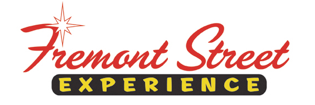 FOR IMMEDIATE RELEASEKC and The Sunshine Band to Kick-Off Rock of Vegas Summer Concert Series at Fremont Street Experience Celebrate Memorial Day Weekend at Fremont Street Experiencewith a Free Concert on Saturday, May 23LAS VEGAS, NV – May 15, 2015 – Fremont Street Experience’s Rock of Vegas concert series will kick-off the summer this Memorial Day weekend with the first concert Saturday, May 23 at 9 p.m. featuring KC and The Sunshine Band performing on the 3rd Street Stage. Celebrating its seventh season, the free concerts have become one of the most popular summertime events in Las Vegas. This year’s lineup will turn the legendary downtown Las Vegas entertainment venue into summer’s alternative destination through Labor Day weekend with a free concert series that showcases a stellar lineup of bands that have taken music to the edge.KC and The Sunshine BandKC and The Sunshine Band are still as widely popular today as they were when they first danced into the music scene 40 years ago. Harry Wayne Casey – KC for short – developed a unique fusion of R&B and funk, with a hint of a Latin percussion groove, giving us an impressive string of hits like “Get Down Tonight,” “That’s The Way (I Like It)” and “Shake Your Booty.” With sales of over 100 million records, nine Grammy nominations, three Grammy Awards and an American Music Award, KC and The Sunshine Band was one of the most progressive bands of the ’70s and is credited with changing the sound of modern pop music.For complete information on the headliner concerts and nightly entertainment, visit www.vegasexperience.com. Rock of Vegas Concert SeriesThroughout the summer, Fremont Street Experience will provide the ultimate nirvana for rock music fans with an exciting lineup of performances that include: KC and The Sunshine Band on May 23; Tonic & Vertical Horizon on May 30; Martha Davis and The Motels, The Tubes & The Smithereens on June 13; Smash Mouth & Toad the Wet Sprocket on June 27; UFC Fight Week concert on July 10; Theory of a Deadman on July 18; Spin Doctors & Cherry Poppin’ Daddies on Aug. 1; and Kansas & Blue Oyster Cult on Sept. 6. All concerts start at 9 p.m.About Fremont Street Experience
Fremont Street Experience, a five-block entertainment district located in historic downtown Las Vegas features Viva Vision, the world’s largest video screen - 1,500 feet long, 90 feet wide and suspended 90 feet above the urban pedestrian mall. Viva Vision features nightly spectacular light and sounds shows with 12.5 million LED lights and a 550,000-watt sound system.  Fremont Street Experience is a one-of-a-kind venue that includes free nightly concerts and entertainment on three stages. SlotZilla, the world’s most unique zipline attraction, features the 850-foot Zipline and the 1,750-foot Zoomline as people launch from a 12-story slot-machine themed takeoff platform to fly under the Viva Vision canopy. With direct pedestrian access to 8 casinos, more than 60 restaurants and specialty retail kiosks, Fremont Street Experience attracts more than 17 million annual visitors. Fremont Street Experience can be found online at www.vegasexperience.com.“Like” Fremont Street Experience on Facebook: https://www.facebook.com/FSE89101 “Follow” Fremont Street Experience (@FSELV) on Twitter: https://twitter.com/FSELV ###MEDIA CONTACT:Lauren Silverstein/James WoodrowPreferred Public Relations
702-254-5704Lauren@preferredpublicrelationsJames@preferredpublicrelations.com